Cygnet Nursery  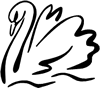 Behaviour Management Of Children PolicyCygnet nursery recognises that effective, consistent care and providing a wide range of stimulating experiences are key to fostering and establishing positive behaviour of young children.We actively encourage the children to be caring, sympathetic, helpful, polite and have respect for themselves and for others. With all adults presenting a positive role model. Children are cared for in a calm, well organised environment where each child is treated and respected as a valued individual by adults who are sensitive and responsive to al children. Staff actively encourage each child’s confidence and self esteem whilst quietly and positively discouraging inappropriate behaviour.Parent’s responsibility for their children will always be recognised and respected. Nursery staff will work in partnership with parents/guardians and keep them well informed with each Room Head organising an effective Key Person system for the children attending their room.The policy recognises and will implement The Code Of Practice for children with special educational needs when appropriate.The following behaviour is considered unacceptable in the nursery, whether towards an adult or child:BitingHittingPinchingUsing Inappropriate LanguageShoutingThrowing and/or breaking toys/equipment/furnitureYounger and less able childrenPositive behaviour of these children will be gently encouraged. Any child whose behaviour is considered to be inappropriate will be distracted by a member of staff with a change of activity. The member of staff will sit quietly with the child until the child is feeling calmer.Older and more able childrenWith any behaviour that is felt to be inappropriate, the child’s age and stage of development and their level of understanding will always be given careful consideration. Nursery staff will encourage and support children to develop a sense of right and wrong by helping children to co-operate in the nursery. Staff will always try to explain, reason with, and calm the child.If antisocial behaviour continues, the staff will direct to move positive activities.  If a child has hurt/upset another child they will be encourage to apologise to the injured party. Continued inappropriate behaviour will lead to the child being removed from the situation for a few moments to calm down.Any incident of discipline will be brought to the parent’s attention and discussed with them.Staff will be aware of the age and stage of development of the child, and of any cultural, linguistic or particular needs.It is an offence to use physical punishment. Corporal punishment will NOT be used under any circumstances. Physical restraint may be used only to prevent injury to the child, other children or an adult, or serious damage to property.Staff will regularly attend Safeguarding Children training to help develop good restraining and intervention techniques.  If physical intervention is necessary it will be recorded in the incident log and reported to parents on the same day.Our designated Behaviour Management team is:Tracy Walker & Stacey Fennell** Please also see ‘Guidelines for managing inappropriate behaviour in the nursery **.(Policies & Procedures) Reviewed & Updated: March 2021 BY: TW /  Next Review Due: March 2022.